Режим дня первоклассникаСодержание  работы Время Приход в школу 8.10 Утренняя зарядка 8.15-8.25 1 урок 8.30-9.05 Завтрак  9.05-9.20 Завтрак  9.05-9.20 2 урок 9.25-10.00 3 урок 10.20-10.55 4 урок (нетрадиционная форма, подвижные игры) 11.15-11.50 Обед   12.00-12.20 Обед   12.00-12.20 Сбор учащихся в ГПД 12.20 Прогулка на свежем воздухе 12.20 – 13.20 Дневной сон   13.30 – 15.00 Дневной сон   13.30 – 15.00 Полдник 15.15 – 15.20 Полдник 15.15 – 15.20 Кружки. Секции. Игры по интересам. Классные мероприятия. Дополнительные занятия 15.20 – 18.20 Завершение работы ГПД 18.20 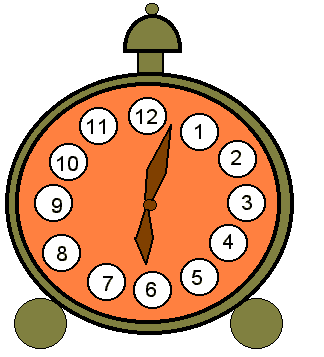 